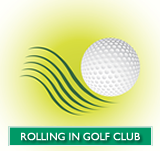 “The Tee Box”©“The Only Official Newsletter of Rolling In Golf Club”Volume #2 April 16 2017HAPPY EASTER-THE SEASON HAS STARTEDCommentary . . . . . . . . . . . . . . David FailureteeAll I can say is “WOW” after spending last week in the brand new, astounding media center at Augusta National Golf Club.  Amazing place, someone there has some bucks to spend I tell you.  Augusta members had to drag me kicking and screaming out of there.  How did my pick to win you ask?  Well, let us say I picked the correct country of origin, Spain.  I went with John Rahm, but “El Nino” finally figured out how to win a major, a very popular winner among the ink-stained wretches in the media center. Now it is back to reality and my reporting of RIGC goings on.Welcome to the 2017 season . . . . . . . . . . DFExecutive Committee Meets on 3-29-17The RIGC Executive Committee met on 3-29-17 in the clubhouse, also known as 5th Tavern.  Here is a brief summary of what transpired.Treasurer Miller reviewed the previously approved budget for 2017, which shows a projected surplus of $1,700, which assumes 60 paid members.  The year started with $500 cash in the bank and the account currently shows $2,800 in the account.  Miller concluded the club is in good shape cash wise.Rules Committee Chair Siegert led a lengthy and spirited discussion of the rules of golf.  Should Mike Davis of the USGA been present he, no doubt, would have choked on an olive in his martini.  The Rules Committee will meet soon to discuss possible “Local Rules” the club will adopt for the 2017 season.  You will hear more about this in upcoming issues of the TTB.Willie Smith is the chair of the new Membership Committee and he presented the updated application to be completed by prospective members along with the vetting process that will be implemented.  All committee members agreed that his committee has done an excellent job of firming up the membership process.  About a half dozen new members are possible for 2017, with total membership approaching 70, about the same as last year.Competition Committee Chair Moore and Tournament Director Cooper presented the preliminary schedule of events for 2017.  A highlight will be a new team match play competition.  Two teams will be drafted by a Captain and a Vice Captain and the two-man teams will be paired as is done in the President’s Cup.  The winning team will have their names inscribed on a very impressive trophy, consisting of an attractive copper bowl on an impressive wooden base.  The event will be held in late summer at possible Oakland University.  The Presidents Medallion Match Play Tournament (PMMPT) will begin on May 31 with play-in matches to the round of 32, action will take place at Boulder Pointe.  The final match is scheduled for July 26 at Greystone G.C.  In 2017 the Club Championship will not be held on consecutive Wednesdays as was done in the past.  The date for the two rounds are: August 2 (Metamora) and August 30 (Greystone).  The very popular Member/Guest Invitational will again be held at Metamora on September 13, time to start scrounging around for a partner. RIGC Hall of FameLate last year the club sadly lost one of it’s own members, Julian Almany.  A kind and gentle man, loved by all, but one who wouldn’t think twice about besting you in a match play event.  That led to a discussion by the Executive Committee during the winter about establishing a RIGC Hall of Fame.  Bill Siegert spent much time and effort drafting a “White Paper” addressing the concept, qualifications, and possible operation of a Hall of Fame.  More work will be performed on this and watch for additional details as the season progresses.      2017 “Quest for the JUG”I’m assuming that the co-winners of the JUG Championship last year, Gross and Polizzi, have taken good care of the JUG during the winter months and it will again be up for grabs this year.  What was done with the JUG and the places it visited is best left with the winners to keep to themselves.  Whoever holds it last please give it a good cleaning before relinquishing it.  I’ve been advised of a few changes to the competition this year.  Most importantly, JUG points will be awarded to winners of matches in the PMMPT.  As players advance in the tournament the amount of JUG points for a match win will increase.  Also, the “Quest for the JUG” will end with a one round championship shootout to be held at Cherry Creek Golf Club on August 16.  The goal this year was to have the JUG competition completed by Labor Day.  As was done last year the field will be divided into three flights, Snead, Hogan, and Nelson, based on their handicap index as of April 30, and players will remain in the same flight for the duration of the year.  Good luck to all.  Annual Meeting Held on April 8The annual spring meeting of the club was held at 5th Tavern on April 8 with about 35 members present.  Reports were received from the various committee chairs and much valuable information was exchanged, and the food & drink were fine.  Mr. Cooper introduced yet more official RIGC clothing swag in the form of an attractive wind shirt with removable sleeves.  Once again, members will be looking classy, this time on those chilly, windy, rainy Wednesday mornings.That is all from me for this issue.  Time to start getting your games in shape for the official opening of the 2017 RIGC season on April 26 at Boulder Pointe.  Play well . . . . . . DF  _____________________________________________________________________________Rod Cooper---------------------------------------------------------------------Publisher RIGC-2017Thanks DF for our kick off addition to TTB (The Tee Box). I am certain that all members and friends that are on this mailing list will enjoy this official first edition. I will speak a small bit about this upcoming season that was not elaborated on at the annual kick-off meeting.  This year there will be some simple changes in our “event entry and payout method”. First let me address the event entry fee----the standard entry fee per week is $10.00 unless it has been stated. THIS FEE  MUST be paid in cash,,,, DO NOT incorporate this fee with your greens fee. If the week is a shotgun, do not write the check for the greens fee and the entry fee……I am  going to try and make it  possible, to pay out portions of the winnings especially when it is a shotgun starts.Second: If you bring a guest that does not have a recognized handicap, that person cannot play in the skins and overall net game. He can play for the par threes if he wishes at a cost of $5.00. He does fall into the same scrutiny for par three’s which is, you are closes to the hole but three putt---the club’s treasury will enjoy the winnings.Many more details will come up as they do, week by week. This is now going on to the 7th year of this tee box. The club was founded in 2008 and the first tee box I believe was published in 2011. That was the year our RIGC membership increased geometrically. Thank you all for continuing to be a member of RIGC.